Муниципальное бюджетное дошкольное образовательное учреждение «Детский сад № 201» городского округа СамараКраткосрочный проект«Профессии детского сада. Наш любимый детский сад!»  для детей старшего дошкольного возраста.Автор: воспитатель первой квалификационной категории  Челнокова Е.В.Самара, 2019 гПродолжительность проекта: Краткосрочный  Тип проекта: информационно-практико-ориентированный, групповойУчастники проекта (взрослые, дети): воспитатель, родители, дети старшего возраста, работники  детского садаВозраст детей: 5-6 летПроблема, значимая для детей, на решение которой направлен проект: В детском саду дети проводят много времени, поэтому важно, чтобы дети знали о своём ”втором доме” как можно больше полезного и интересного. Каждый день ребят встречают взрослые, которые стараются, чтобы малышам в детском саду было уютно и весело. Поэтому важно, чтобы ребята знали, кто их ждёт в детском саду и как эти люди готовятся к их приходу, чем занимаются и могут помочь малышам. Ценность и значимость знакомства детей с профессиями детского сада заключается в том, что малыши приобретают коммуникативные навыки и уважение к труду взрослых.Цель проекта:  формирование  у детей старшего дошкольного возраста уважительного отношения  к труду взрослых в дошкольном учреждении.Задачи проекта:Для детей: 1) познакомить детей с людьми, работающими в  детском саду2) дать представления об основных функциях, которые выполняют работники учреждения;3) воспитывать уважение к труду сотрудников детского сада;4) развивать коммуникативные способности, кругозор, логическое мышление у детей через совместное речевое творчество, чтение художественной литературы и дидактические игры;5) воспитывать гуманное отношение к окружающему миру посредством чтения литературы, бесед;6) воспитывать у детей дружеские отношения и умения совместно работать в коллективе, побуждать обращаться к взрослым с вопросами, суждениями, высказываниями;7) поощрять стремление находить пути решения в различных ситуацияхДля педагогов: 1) создать предметно-пространственную среду;2) формировать коммуникативные навыки через игровую деятельность;3) вызвать у детей интерес  при создании работ по художественно-творческой деятельности;4) организовать оформление выставки  работ.Для родителей: 1. Активно участвовать в проектной деятельности:2.Чтение художественной литературы по рекомендации педагогов согласно возрасту ребёнка.Продукты проекта:- для детей: выставка работ, «Пословицы и поговорки, стихи о труде»- для педагогов: пополнение уголков ”Семья”, ”Поликлиника”;  создание проекта по профессиям детского сада, создание проекта ”Кто работает в детском саду?”.- для родителей: помощь в проведении проектаОжидаемые результаты по проекту:- для детей:знание детьми информации о профессиях помощник воспитателя, медсестра, повар, дворник, кастелянша, прачка;понимание значения слова «профессия»;умение самостоятельно организовывать сюжетно-ролевые игры на основе имеющихся знаний о профессиях;сформированы элементарные представления о профессиях детского сада;вызван интерес к труду взрослых;обогащение словарного запаса, развитие связной речи, памяти, коммуникативных навыков;реализованы потребности детей в продуктивных видах деятельности;развитие индивидуальных нравственных качеств, накопление и обогащение игрового опыта.- для педагогов: создание проекта ”Профессии работников ДОУ”, презентации «Кто работает в детском саду?»- для родителей:активное участие в образовательном процессе; пополнение знаний о работе сотрудников детского сада.Название итогового мероприятия: Открытие выставки «Наш любимый детский сад».  Фотовыставка ”Наши дети играют в детский сад”Формы работы: экскурсииигровая деятельность (настольно-печатные игры, сюжетно-ролевые игры, дидактические игры, театрализованные игры)НОД – познание, коммуникация, художественная литературапродуктивные виды деятельности - рисование, аппликация, лепка, ручной трудЭтапы реализации проекта:I этап - подготовительный (накопление знаний).II этап – основной (совместная деятельность детей и сотрудников детского сада)III этап – заключительный (результат).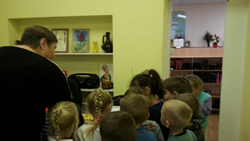 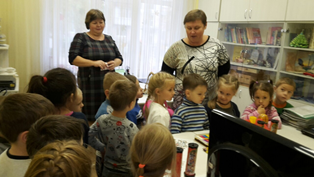 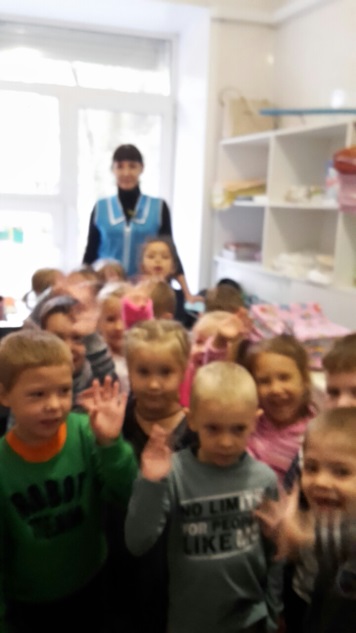 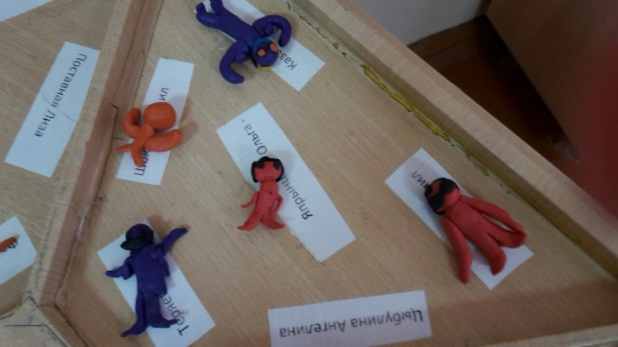 